Passaggio  delle consegneAnno sociale 2009-2010Kiwanis Junior Distretto ItaliaAugusta 23/24 Ottobre 2009Programma Venerdì 23 Ottobre 2009Ore 15:00	Arrivo degli ospiti o dei membri del C.d.A. presso il Città della Notte Hotel di Augusta (SR) ORE 16:00 	Pomeriggio liberoORE 21:00 	Cena in hotelDopo cena	Serata libera con la possibilità di organizzare un’uscita insieme nel vicino borgo marinaro di Brugoli, centro di incontro dei giovani di Augusta e dintorniSabato 24 Ottobre 2009ORE 07:00 - 09:30 Prima colazioneORE 09:00	Arrivo degli ospiti o dei membri del C.d.A. presso il Città della Notte Hotel di Augusta (SR) ORE 09:00 	1° Consiglio d’Amministrazione del Kiwanis Junior Distretto ItaliaORE 09:30	Mattinata libera per i non partecipati al C.d.A. con possibilità di visita del centro di Augusta e dintorniORE 13:30 	Pranzo in hotelORE 15:00 	Eventuale prosecuzione dei lavori del C.d.A. e per i non partecipanti al C.d.A. pomeriggio liberoORE 18:30 	Spostamento con mezzi propri o con servizio bus-navetta presso Ristorane Open Land per cena di galaORE 19:00 	Passaggio consegne Kiwanis Junior Distretto Italia	Passaggio consegne Kiwanis Junior Club di Augusta	Passaggio consegne Kiwanis Junior Divisione BORE 20:00 	Passaggio consegne Kiwanis club di AugustaORE 21:00 	Cena di gala presso Ristorane Open LandDopo cena 	Serata nella discoteca dell’Hotel Città della Notte in privè prenotato per il Kiwanis JuniorDomenica 25 Ottobre 2009ORE 07:00 - 09:30 Prima colazione e salutiCosti e modalità di adesionePer la partecipare al passaggio delle consegne del 23-24 ottobre 2009 ciascun Club deve spedire entro il 10/10/2009 via e-mail il modulo di adesione o al Governatore Sergio Giusmmo alla mail sergiogiummo@hotmail.com o al Segretario Distrettuale Gianvito Corso alla mail gianvitocorso@libero.it.Entro il 10/10/2009 si dovrà, inoltre, versare una caparra confirmatoria pari al 50% del costo dei pacchetti prenotati attraverso un bonifico da effettuarsi alle coordinate bancarie che vi saranno comunicate nei prossimi giorni.Il saldo dell’importo complessivo dovrà essere corrisposto al servizio di accoglienza predisposto dal Kiwanis Junior Club Augusta, specificando che non potranno essere effettuati pagamenti con bancomat o carta di credito.Dopo tale data non potranno essere garantiti i servizi e la sistemazione logistica in Hotel.Pertanto ogni eventuale nuova richiesta verrà accettata con la riserva della segreteria organizzativa.Non sarà inoltre possibile modificare i pacchetti stabiliti, ogni prenotazione dovrà necessariamente pervenire il modulo allegato al programma.Rimangono a carico dei partecipanti gli eventuali extra, le mance, le consumazioni effettuate presso i Pub e tutti gli eventuali servizi non espressamente specificati nel presente programma. Tutti i Club devono portare il banner e se disponibili, i gagliardetti per effettuare uno scambio con gli altri Club presenti, rinsaldando quei rapporti di amicizia, lealtà e stima che ci contraddistinguono sempre. Le prenotazioni riguardanti i componenti del Consiglio d’Amministrazione andranno effettuate attraverso i regolari moduli, unitamente a tutti gli altri partecipanti.Ai pernottanti è offerta la possibilità di usufruire di un servizio bus-navetta per raggiungere il luogo ove si terrà la cena di gala, in alternativa ai mezzi propri; la scelta di usufruire di tale servizio non comporterà alcun costo aggiuntivo; la prenotazione anticipata di tale servizio è resa necessaria al fine di prevedere il numero di bus da noleggiare.La manifestazione ha un costo per persona riportato nella tabella sottostante, secondo le varie opzioni disponibili.Pacchetto Avalos (A)Cena e pernottamento di Venerdì 23Colazione, pranzo, cena di gala e pernottamento di sabato 24Colazione di domenica 25Sistemazione in camera Singola	AS 	€ 185,00Sistemazione in camera Doppia 	AD 	€ 155,00Sistemazione in camera Tripla	AT 	€ 155,00Pacchetto Adonai (B)pernottamento di Venerdì 23Colazione, pranzo, cena di gala e pernottamento di sabato 24Colazione di domenica 25Sistemazione in camera Singola	BS 	€ 165,00Sistemazione in camera Doppia 	BD 	€ 135,00Sistemazione in camera Tripla	BT 	€ 135,00Pacchetto Garcia (C)Pranzo, cena di gala e pernottamento di sabato 24Colazione di domenica 25Sistemazione in camera Singola	CS 	€ 125,00Sistemazione in camera Doppia 	CD 	€ 105,00Sistemazione in camera Tripla	CT 	€ 105,00Pacchetto Vittoria (D)Cena di gala e pernottamento di sabato 24Colazione di domenica 25Sistemazione in camera Singola	DS 	€ 100,00Sistemazione in camera Doppia 	DD 	€ 80,00Sistemazione in camera Tripla	DT 	€ 80,00Cena di gala			€ 35,00Le strutture che ci ospiterannoHotel Città della NotteL'hotel "Città della Notte" si trova all'interno di un complesso moderno che comprende sala ricevimenti, teatro, cinema multisala e discoteca. La sua posizione strategica, a circa 30 km da Catania e Siracusa, permette di raggiungere facilmente le bellezze artistiche e culturali più importanti della Sicilia orientale. Rappresenta inoltre il soggiorno ideale per godere lo splendido mare della nostra isola. 
L'hotel si presta bene sia a viaggi di piacere che di affari. Dispone infatti di due sale convegni adatte ad ospitare meeting di qualsiasi rilevanza e di un bar interno aperto tutto il giorno. L'Hotel dispone di 50 camere elegantemente arredate, tutte dotate di ogni comfort e con servizi di categoria superiore. Nel ristorante dell'hotel è possibile apprezzare la cucina siciliana e i migliori piatti di cucina nazionale e internazionale, deliziosamente preparati dai nostri chef. 
Il personale addetto alla reception è altamente qualificato per rispondere ad ogni esigenza 24 ore su 24. Su prenotazione l'hotel offre possibilità di mezza pensione e pensione completa.come arrivareda Siracusa - seguire la SS 114, direzione Catania, superare la prima rotatoria, alla seconda proseguire in direzione Augusta. L’Hotel Si trova a 300 mt sulla destra.da Catania - seguire la SS 114, direzione Siracusa, alla prima rotatoria, all’altezza di Villasmundo, proseguire in direzione Augusta- L’Hotel Si trova a 300 mt sulla destra.contattiDirezione Hotel: Salvo Sanfilippo 
Email: ssanfilippo@cittadellanotte.comMobile: 393 2067079 Tel: 0931 950622/950622 - hotel@cittadellanotte.comRistorante Open LandOpen Land si trova a poca distanza dal Castello Eurialo, nella parte alta della città a poca distanza dalle mura dionigiane, realizzate dal tiranno Dionisio I nel V secolo, nel momento di maggiore espansione della Pentapoli.Del grande sistema difensivo progettato da Dionisio per la metropoli faceva parte anche il castello Eurialo esteso su 15 mila metri quadri.come arrivareOpen Land si trova a Siracusa in Viale Epipoli, 252 e dista 55 Km da Catania, 90 km da Ragusa e 150 Km da Palermo.La rete stradale di collegamento da Messina è costituita dall’ autostrada A18 da percorrere fino all' uscita del paese di Belvedere, dal quale si prosegue in direzione della Fiera del Sud per circa 4 km.Da Palermo è possibile prendere l'autostrada A19 fino a Catania e quindi la suddetta A18contattiTel. 0931-740311 e-mail : info@openland.it Conoscere e Visitare AugustaAugusta (Aùsta in siciliano) è un comune di 33.957 abitanti della provincia di Siracusa. Il nome della città proviene dal titolo imperiale di "Augusto" di Federico II di Svevia, che la fondò nel 1232, sfruttando la deportazione dei cittadini di Centuripe e Montalbano Elicona.GeografiaLa città rientra nel comprensorio provinciale siracusano e si affaccia sul Mar Ionio. Il centro storico è un'isola, ricavata dal taglio di un istmo nel XVI secolo, collegata alla terraferma attraverso due ponti, uno di costruzione recente (viadotto Federico II di Svevia) ed uno risalente alla fondazione della città chiamato Porta Spagnola. Augusta ospita due porti.Urbanistica e turismo Il comune di Augusta nella provincia di SiracusaAttraverso lo studio della pianta della città si può notare come vi è una rete di strade a scacchiera nella maggior parte dell'isola. La parte sud di recente urbanizzazione ha rete differente. La parte nord invece è la parte più antica della città e quindi conserva un sistema di strade di tipo medievale. L'architettura di Augusta non ha grande spessore artistico. Vi sono gli imponenti sistemi difensivi del castello del XVII secolo. Alcune chiese barocche non da considerarsi belle e alcuni palazzi in liberty.Una visita guidata della città di Augusta può degnamente iniziare dal Castello Svevo. Esso si presenta al pubblico con la sua struttura quadrata purtroppo oggi in un pessimo stato di conservazione tanto da impedire la visita di uno dei maggiori colossi architettonici svevi. Si presume che esso doveva comprendere quattro torri quadrate ai suoi vertici ed altre due torri poligonali nei restanti lati, ma allo stato attuale dei fatti si può ammirare solo una di quelle poligonali. Per un lungo periodo il Castello è stato utilizzato come penitenziario fin quando, alla fine del Novecento, le continue pressioni dei detenuti spinsero le autorità a trasferirli nella nuova costruzione di Brucoli.Tra gli altri edifici difensivi cittadini ricordiamo il Forte Avalos, il Forte Garcia e quello Vittoria edificati nel corso del 1500.L'ingresso della cittadella è segnato dalla Porta Spagnola, una costruzione risalente al 1681, chiusa da due imponenti bastioni. La città vecchia è tagliata da nord a sud dal commerciale corso Principe Umberto.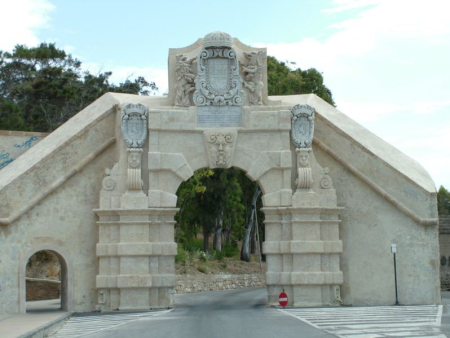 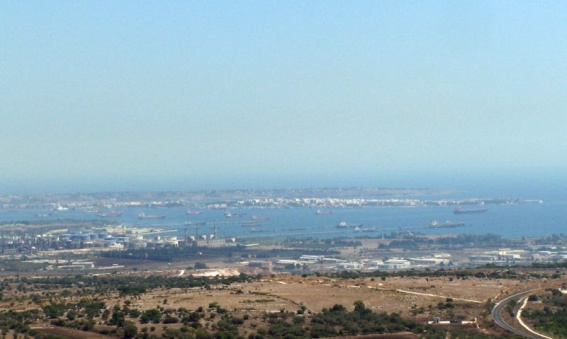 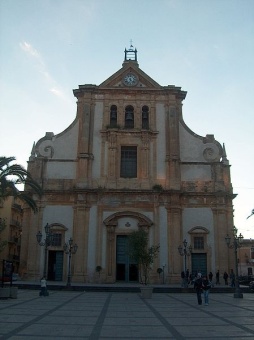 	La porta Spagnola	 La baia di Augusta 	La Chiesa MadreUna visita guidata della città, per esser veramente completa, deve obbligatoriamente riguardare anche l'aspetto sacro qui rappresentato dalla Chiesa barocca dedicata alle Anime Sante e dalla Chiesa Madre seicentesca dedicata a Maria SS. Assunta.La città presenta anche degli interessanti spunti archeologici rappresentati dal sito archeologico di Megara Hyblaea - in una posizione privilegiata all'interno del golfo cittadino.Degna di nota la frazione di Agnone Bagni, situata nell'omonima baia, che ospita un'estesa spiaggia con ampio panorama della costa fino alle pendici dell'Etna e la federiciana Basilica del Murgo.Infine occorre ricordare gli aspetti più propriamente naturalistici della città degnamente rappresentati dal borgo marittimo di Brucoli.Tale baia, ben attrezzata dal punto di vista ricettivo e poco distante dalla città di Augusta, sa unire splendidamente le bellezze naturalistiche come il porto-canale formato dall'estuario del torrente Porcaria a quelle storiche come una seicentesca fortificazione costruita per difendere il locale caricatore ed il "Castello" rappresentato da una quattrocentesca e quadrata torre.StoriaLa presenza di vita sulla penisoletta di Augusta è possibile già dalla preistoria, limitata sempre ad un piccolo villaggio. Si parla di Augusta come città solamente dopo il 1232, possibile data di fondazione della città da parte di Federico II di Svevia. Egli per indicare la sua autorità sugli abitanti (si dice deportati da Monalbano e Centuripe) costruì un grosso castello su un promontorio di circa 30 m nella parte nord. Alla morte dell'ultimo imperatore svevo, Augusta, sede di un castello, venne occupata dagli Angioini. Gli abitanti combatterono nei Vespri siciliani e già nel 1282 sul castello sventolava la bandiera Aragonese, dominio che durerà per quattro secoli.Nel 1326 Augusta divenne feudale sotto il possesso di Guglielmo Raimondo II Moncada, il primo dei ventiquattro conti del territorio di Augusta. Passati due secoli come città feudale, Augusta tornò al demanio nel 1560, dopo che il re, viste l'insufficiente difesa che i conti avevano provveduto durante le invasioni turche del 1551, 1552, 1553 e 1560, decise di provvedere personalmente alla difesa della città. Avvennero infatti tutte dopo il 1560 i primi interventi di fortificazione: dal taglio dell'istmo alla costruzione di bastioni e dei forti Garcia, Vittoria e Avalos. Ma nonostante ciò i turchi continuarono ad attaccare, e nel 1594 avvenne il miracolo. San Domenico, particolarmente venerato nella città perché fu il primo ordine religioso ad arrivare, apparve i cielo e mise fuga i turchi. Questo dice la leggenda; in verità molto probabilmente si trattava di domenicani, che già anni prima vennero autorizzati a tenere armi per difesa.Il XVII secolo si rivela fiorente per Augusta anche per l'arrivo dell'ordine dei Cavalieri di Malta che qui costruirono un grande forno per la produzione di biscotti intorno la metà del secolo. Nel 1675 il porto fu campo della Battaglia d'Agosta tra Spagnoli e Francesi, che vide la vittoria di quest'ultimi che però abbandonarono pochi anni dopo il castello. Ma il 9 e l'11 gennaio del 1693 la città venne rasa al suolo dal terremoto. Nonostante ciò in pochissimi anni la città si risollevò e venne pure elevata alla dignità senatoria. Dopo ciò Augusta iniziò un lento declino, dal passaggio ai Borboni fino all'unità d'Italia, e concludere con la costruzione nel 1890 del penitenziario sull'antico castello fridericiano.Ma agli inizi del '900 per la collocazione strategica del porto poco fuori la città nel 1918 venne costruito un enorme hangar per dirigibili in cemento armato. E poi sulla costa al di sotto dell'hangar, prima della seconda guerra mondiale, un idroscalo. Nel 1943 subì un bombardamento che causò molti morti.Ma Augusta si risollevò anche grazie all'istallazione nel 1949 della prima raffineria petrolifera. Dopo pochi anni la costruzione venne seguita da molte altre per arrivare alla selvaggia industrializzazione della costa megarese negli anni '80 del XX secolo. Ancora ora molta dell'economia di Augusta, in passato fondata sulla pesca, sull'agricoltura e sulla produzione di sale dalle grandi saline, è basata sulle industrie petrolchimiche.